	Консультации для родителей«Расскажите детям о пожарной безопасности»: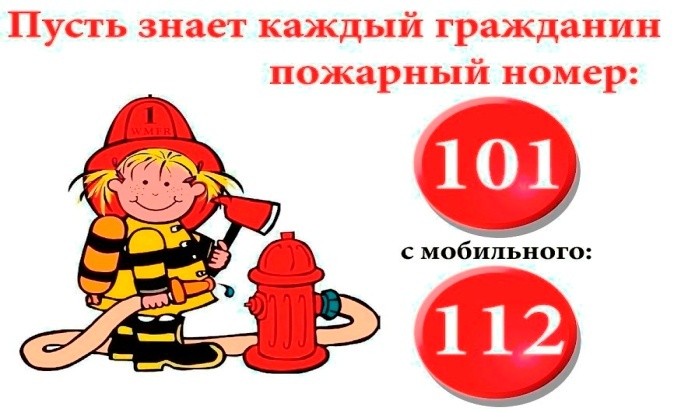 Пожарная безопасность в квартире:- Не балуйся дома со спичками и зажигалками. Это одна из причин пожаров. - Не оставляй без присмотра включенные электроприборы, особенно утюги, обогреватели, телевизор, светильники и др. Уходя из дома, не забудь их выключить. - Не суши белье над плитой. Оно может загореться. - Не забывай выключить газовую плиту. Если почувствовал запах газа, не зажигай спичек и не включай свет. Срочно проветри квартиру. - Ни в коем случае не зажигай фейерверки, свечи или бенгальские огни дома без взрослых. Пожарная безопасность в деревне или на даче:- В деревне или на даче без взрослых не подходи к печи и не открывай печную дверцу. Оттуда могут выскочить раскаленный уголек или искра и стать причиной пожара. - Никогда не прикасайся голыми руками к металлическим частям печки. Ты можешь получить серьезный ожог. - Не трогай без разрешения взрослых печную заслонку. Если ее закрыть раньше времени, в доме скопится угарный газ, и можно задохнуться. Пожарная безопасность в лесу:- Пожар - самая большая опасность в лесу. Поэтому не разводи костер без взрослых. - Не балуйся с огнем. В сухую жаркую погоду достаточно одной спички или искры от фейерверка, чтобы лес загорелся. - Если пожар все-таки начался, немедленно выбегай из леса. Старайся бежать в ту сторону, откуда дует ветер. - Выйдя из леса, обязательно сообщи о пожаре взрослым. Если начался пожар, а взрослых дома нет, поступай так:- Если огонь небольшой, можно попробовать сразу же затушить его, набросив на него плотную ткань или одеяло, заливая водой или засыпая песком. - Если огонь сразу не погас, немедленно убегай из дома в безопасное место. И только после этого позвони в пожарную охрану по телефону «01» или попроси об этом соседей. - Если не можешь убежать из горящей квартиры, сразу же позвони по телефону «01» и сообщи пожарным точный адрес и номер своей квартиры. После этого зови из окна на помощь соседей и прохожих. - При пожаре дым гораздо опаснее огня. Большинство людей при пожаре гибнут от дыма. Если чувствуешь, что задыхаешься, опустись на корточки или продвигайся к выходу ползком - внизу дыма меньше. - Если в помещение проник дым, надо смочить водой одежду, покрыть голову мокрой салфеткой и выходить, пригнувшись или ползком. - Обязательно закрой форточку и дверь в комнате, где начался пожар. Закрытая дверь может не только задержать проникновение дыма, но иногда и погасить огонь. - Наполни водой ванну, ведра, тазы. Можешь облить водой двери и пол. - При пожаре в подъезде никогда не садись в лифт. Он может отключиться, и ты задохнешься. - Когда приедут пожарные, во всем их слушайся и не бойся. Они лучше знают, как тебя спасти. - Запомните самое главное правило не только при пожаре, но и при любой другой опасности: «Не поддавайтесь панике и не теряйте самообладания!»Опасные игрыНеосторожное, неумелое обращение с огнем, детские игры и шалость с огнем, огнеопасными предметами детей дошкольного и младшего школьного возраста – это причины пожаров в результате случайного нарушения правил пожарной безопасности.Остается без комментариев тлеющая сигарета, зажженная спичка, конфорка газовой плиты или керосиновый примус (лампа, фонарь). Все они часть нашего быта. Необходимо постоянно помнить, что любой из этих источников способен воспламенить горючий материал, а дети, оставленные без присмотра взрослых, зачастую сами не подозревают, что обычные вещи таят в себе опасность.В среднем ежегодно происходит до 5 тыс. пожаров, в огне гибнет около 250 человек. По причине детской шалости с огнем происходит до 150 пожаров. В огне погибает от 15 до 20 детей.Почему это происходит? Ответ прост - в недостаточном обучении наших с вами детей правилам пожарной безопасности. Ведь обучение это расширение знаний, знакомство с основными причинами возникновение пожаров, привитие элементарных навыков осторожного обращения с огнем и умение правильно действовать в случае возникновения пожара, соблюдение требований правил пожарной безопасности. Если мы этому не обучим детей, мы тем самым запланируем настоящие и будущие пожары из-за незнания элементарных правил пожарной безопасности. Соблюдение этих правил должно стать для детей таким же обязательным и естественным, как соблюдение санитарно-гигиенических правил. Помочь им в этом обязаны мы, взрослые. Поэтому детям необходимо разъяснять опасность игр и шалостей с огнем, правила предосторожности в обращении с электробытовыми приборами. Научить детей пользоваться первичными средствами пожаротушения (огнетушителями), вызывать на помощь пожарную охрану. Дети должны сознательно выполнять дома, в школе, на улице, в лесу требования правил пожарной безопасности.Обрести уверенность или постоянный страх за детей зависит от Вас.Пиротехника Любое пиротехническое изделие имеет потенциальную опасность возгорания или получения травмы. Поэтому безопасность при их применении в первую очередь зависит от человека.ПОМНИТЕ! Промышленность НЕ ВЫПУСКАЕТ новогодние атрибуты полностью пожаробезопасными.Анализ причин новогодних пожаров свидетельствует, что чаще всего они возникают от бенгальских огней и хлопушек с огневым эффектом, свечами и самодельными неисправными электрогирляндами, беззаботной шалостью детей с огнем.  Помните об опасности возникновения пожара в доме:- Чаще беседуйте с детьми о мерах пожарной безопасности.- Не давайте детям играть спичками.- Учите детей правильному пользованию бытовыми электроприборами.- Не разрешайте детям самостоятельно включать освещение новогодней ёлки.- Будьте осторожны при пользовании даже разрешённых и проверенных пиротехнических игрушек.Если всё же случилась с вами или с вашими близкими произошел несчастный случай необходимо немедленно сообщить в службу спасения по телефону «01».«Чтобы не случилась беда»(советы взрослым и детям по правилам пожарной безопасности)Советы детям:- Если пожар небольшой – его можно затушить водой или
накрыть плотным одеялом;- Нельзя тушить водой горящие электроприборы;- Нельзя прятаться в дальних углах, под кроватями, за шкафами
опасен не только огонь, но и дым;- Нельзя оставаться в помещении, где начался пожар, а надо
быстро уйти и звать на помощь взрослых.Спросить детей:- Люди, каких профессий борются с пожарами?- Как они это делают и что им для этого нужно?- Как выглядит пожарный?Кто назовет предметы, необходимые для тушения пожара?Игровые ситуации:- Разыграть алгоритм поведения при пожаре;- Быстро выбежать, затем рассказать взрослым, потом позвонить по телефону «01», назвать домашний адрес, потом маме на работу позвонить;- Действия при пожаре, много дыма, выйти низко пригнувшись, прикрыть нос, рот мокрым платком, полотенцем, одежда загорелась – катаясь сбить огонь.Меры по предупреждению пожаров от шалости детей:- Не оставлять на виду спички, зажигалки.- Не позволять детям покупать спички, сигареты.- Следить, как дети проводят свободное время, чем интересуются, отвлекать их от пустого время провождения.- По возможности не оставлять детей без присмотра. Не доверять маленьким детям, наблюдать за топящимися печами и нагревательными приборами, пользоваться газовыми приборами.Берегите себя и свою семью от пожаров в ночное время:- Отключите все электроприборы, не предназначенные для постоянной работы.- Выключите все газовые приборы.- Убедитесь, что вами не оставлены тлеющие сигареты.- Не оставляйте топящиеся печи и камины без присмотра.При отравлении угарным газом необходимо:- Срочно положить пострадавшего на свежий воздух, освободить от тесной одежды, дать понюхать нашатырного спирта;- При отсутствии дыхания срочно приступить к искусственному дыханию.- После восстановления жизненно важных функций доставить пострадавшего в лечебное учреждение.ПОБЕСЕДУЙТЕ С ДЕТЬМИО правилах пожарной безопасности.1. Не играй со спичками и зажигалками, это может стать причиной пожара.2. Уходя из дома или комнаты, не забывай выключать электроприборы.3. Ни в коем случае не зажигай фейерверки, свечи или бенгальские огни дома (это лучше делать на улице и только со взрослыми).4. В деревне или на даче без взрослых не подходи к печке и не открывай печную дверцу. От выпавшего уголька может загореться дом.О правилах поведения во время пожара.1. Если огонь небольшой, можно попробовать сразу же его потушить, набросив плотную ткань или одеяло, или залить водой.2. Если огонь сразу не погас, немедленно убегай из дома в безопасное место. И только после этого позвони в пожарную охрану по телефону «01» или попроси об этом соседей.3. Если не можешь убежать из горящей квартиры (дома), сразу же позвони по телефону «01» и сообщи пожарным точный адрес и номер своей квартиры. После этого зови из окна на помощь соседей и прохожих.4. При пожаре дым гораздо опаснее огня, продвигаться к выходу нужно ползком – внизу дыма меньше.5. Ожидая приезда пожарных, не выпрыгивай из окна. Тебя обязательно спасут.6. Когда приедут пожарные, во всем их слушайся и не бойся. Они лучше знают, как тебя спасти.